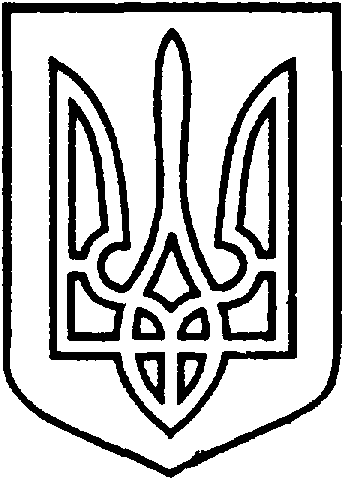 СЄВЄРОДОНЕЦЬКА МІСЬКА ВІЙСЬКОВО-ЦИВІЛЬНА АДМІНІСТРАЦІЯ  СЄВЄРОДОНЕЦЬКОГО РАЙОНУ  ЛУГАНСЬКОЇ  ОБЛАСТІРОЗПОРЯДЖЕННЯкерівника Сєвєродонецької міської  військово-цивільної адміністрації10 січня 2022 року                                                            № 39Про дозвіл КПЖ «Світанок» на видалення зелених насаджень згідно з актами обстеження від 03.12.2021 № 156, від 03.12.2021 № 157, від 03.12.2021 № 158Керуючись статтею 4, пунктом 8 частини 3 статті 6 Закону України «Про військово-цивільні адміністрації», «Порядком видалення дерев, кущів, газонів і квітників у населених пунктах», затвердженим Постановою Кабінету Міністрів України від 01.08.2006 № 1045, і «Правилами  утримання  зелених  насаджень у населених пунктах Україні», затвердженими наказом Міністерства будівництва, архітектури та житлово-комунального господарства України від 10.04.2006 № 105, зобов’язую:1. Дозволити КП «Житлосервіс «Світанок» видалення зелених насаджень на прибудинкових територіях, а саме:- 2-х дерев по вул. Гагаріна, 57 згідно з актом обстеження від 03.12.2021  № 156, - 1-го дерева по вул. Гагаріна, 58 «а» згідно з актом обстеження зелених насаджень від 03.12.2021 № 157,- 2-х дерев по пр. Гвардійський, 31 згідно з актом обстеження від 03.12.2021 № 158,після отримання ордеру на видалення зелених насаджень.2. Дане розпорядження підлягає оприлюдненню.3. Контроль за виконанням даного розпорядження покласти на заступника керівника Сєвєродонецької міської військово-цивільної адміністрації Олега КУЗЬМІНОВА.Керівник Сєвєродонецької міськоївійськово-цивільної адміністрації  		                   Олександр СТРЮК 